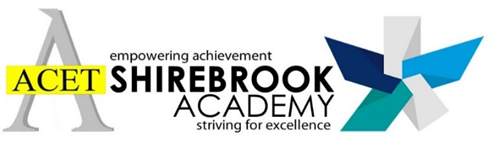 Shirebrook Academy A community of inspiration, excellence and opportunities for all to growNOR 85411-16 Academy The Governors are seeking to appoint an enthusiastic and committed Teaching Assistant.  In May 2017 Shirebrook Academy joined ACET (Aston Community Education Trust) which further strengthens our capacity to improve opportunities for all our students and staff.If you feel you could contribute to our ‘drive to improve’ we would love to hear from you.This Academy is committed to safeguarding and promoting the welfare of children and young people and expects all staff and volunteers to share this commitment.  We are also an equal opportunities Employer and we are committed to Professional Learning for all of our staff.  Visits to the Academy are always welcome.Application form available from the Academy website www.shirebrookacademy.orgOR by e-mail from bnorman@shirebrookacademy.orgPLEASE NOTE WE DO NOT ACCEPT CV’s YOU MUST COMPLETE THE ACADEMY APPLICATION FORMPlease reply to:  Belinda Norman, Principal’s PA, Shirebrook Academy, Common Lane, Shirebrook, Mansfield, Notts NG20 8QF.  Telephone: 01623 742722Closing Date: 8.00am Monday 4th July 2022Post TitleTeaching AssistantPlace of EmploymentShirebrook AcademyAston Community Education TrustHours of Work32.5 hours per week , term time onlyIncluding working 5 INSET days each academic year as directed by the school. SalaryBand D - 32.5 hours per week, 39 weeks, FTE £19,650 - £20,043 – ACTUAL SALARY £15,135 - £15,438 The salary will increase by one additional week of pay if the appointee has 5 years or more continuous service with the Local AuthorityAppointmentPermanent